Psikososyal Önleyici Destek Programı “Farkındayım” Etkinliği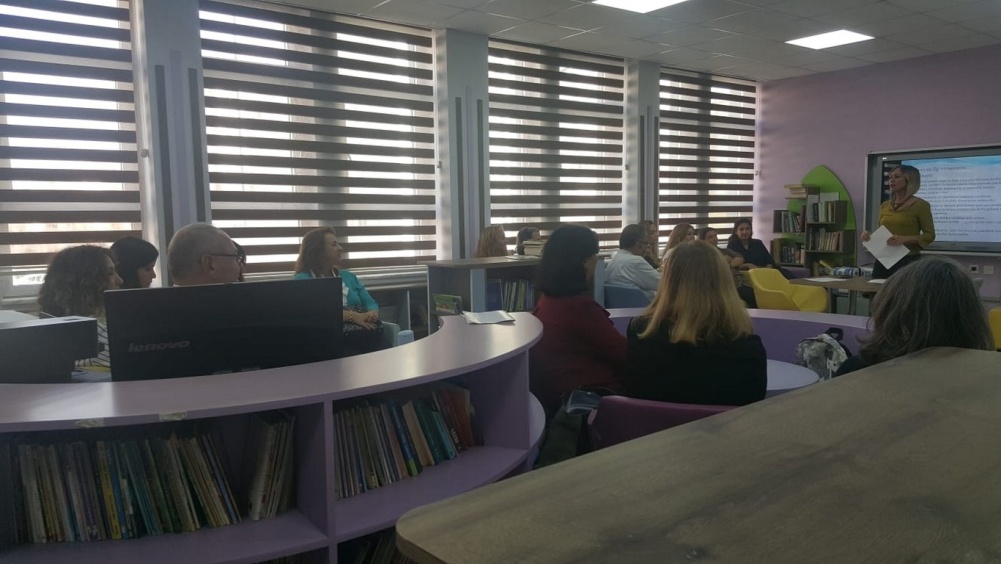 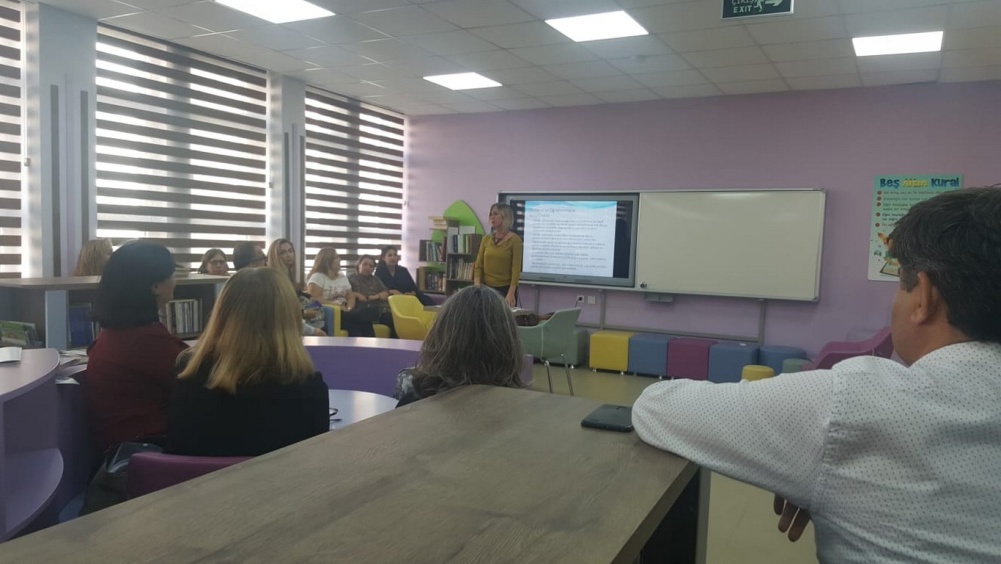 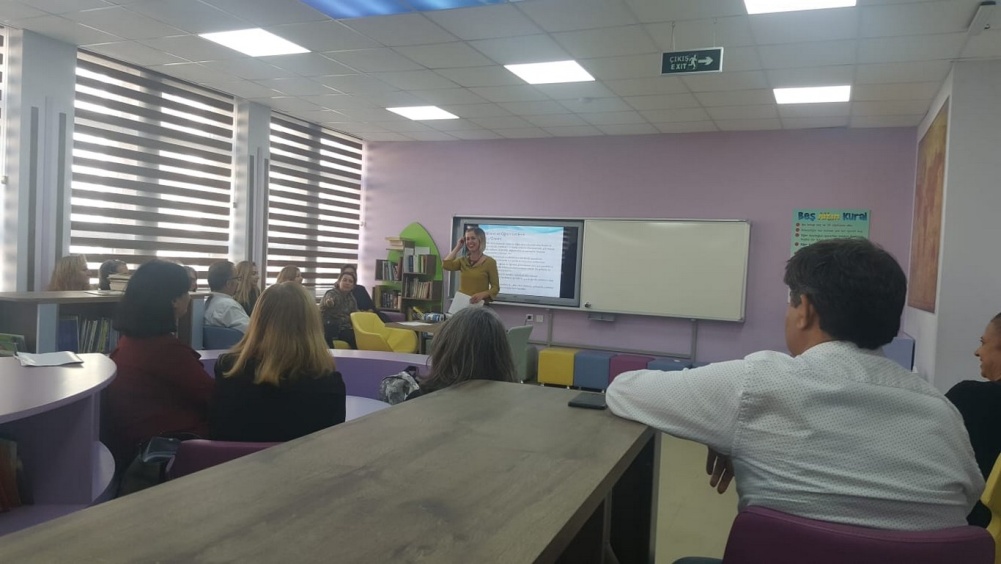 